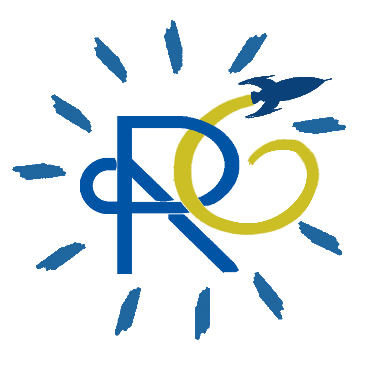 September 25, 2019Dear Parent/Guardian,Please refer to the table below and collaborate with your son/daughter to select the program(s) he/she wishes to attend.  This list will be updated frequently to reflect editions in program offerings so be sure to access our website. Class size is limited and registration is based on a first-come, first-serve basis.SPECIAL SERVICE BUSES WILL NOT BE PROVIDED.  STUDENTS WILL HAVE TO TRAVEL ON PUBLIC TRANSPORTATION.If you wish to have your child attend these activities, please fill out the permission slip below and have them return it to the club teacher running the after school activity that he/she wishes to participate in. Your son/daughter needs to return a permission slip to every teacher whose activity they wish to attend (extra copies may be picked up in the main office). If your child has not handed in this form, he/she will not be permitted to attend the after school program.   If you have any questions or concerns, please feel free to contact me.ALL CLUBS BEGIN ON SEPTEMBER 25th 2019 and CONCLUDE ON DECEMBER 20TH, 2019 FOR THE FALL TERM.  Clubs will begin again on FEBRUARY 5th, 2020.Sincerely,Dr. Joseph J. Birgeles, Principal -----------------------------------------------------------------------------------------------------------------After School ClubsI understand that no special bus service will be provided and students attending this program will have to use public transportation.  I also agree that I will be diligent in picking up my son/daughter on time when the clubs are dismissed.I give permission for my son/daughter (Print Name) ______________________, to attend the After School Program(s) at HS 308.  Emergency Contact Information:Print Name: _________________________________________ Phone#:_____________________Cell#:______________________________________Parent’s/Guardian’s Signature_____________________________Cell#_______________Work#_____________DayTeacherClubRoomTimeChoiceWednesdaysEhsanMy Brothers Keepers3321:50pm–2:50pmWednesdaysExumeAdvanced Robotics Club/Computer Hack Club3221:50pm–2:50pmWednesdaysFairfullArt ClubB351:50pm–3:50pmWednesdaysMorganteCheerleadingAudt.1:50pm–3:20pmThursdaysGhirardiSPECTRUM ClubB271:50pm–2:50pmThursdaysGrayGoddard Cares NGO3321:50pm–2:50pmThursdaysQuinnStudent Government3331:50pm–2:50pmThursdaysSaavedraCOSA3421:50pm–2:50pmThursdaysSiaba/PalmquistLASO3401:50pm–2:50pmFridaysEhsanTechnology/AV Club3321:50pm–2:50pmFridaysValerieGaming Club3291:50pm–2:50pm